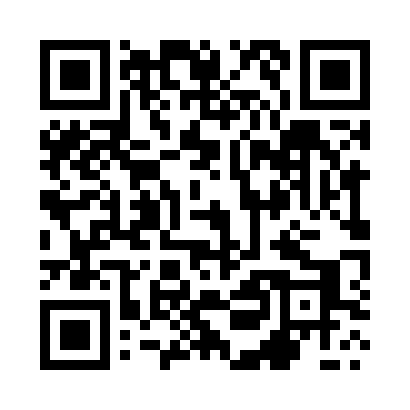 Prayer times for Malowa Gora, PolandMon 1 Apr 2024 - Tue 30 Apr 2024High Latitude Method: Angle Based RulePrayer Calculation Method: Muslim World LeagueAsar Calculation Method: HanafiPrayer times provided by https://www.salahtimes.comDateDayFajrSunriseDhuhrAsrMaghribIsha1Mon3:596:0012:304:577:018:542Tue3:575:5812:304:587:028:563Wed3:545:5512:294:597:048:584Thu3:515:5312:295:007:069:015Fri3:485:5112:295:027:079:036Sat3:455:4912:285:037:099:057Sun3:425:4612:285:047:119:088Mon3:395:4412:285:057:139:109Tue3:365:4212:285:067:149:1310Wed3:335:4012:275:087:169:1511Thu3:295:3712:275:097:189:1712Fri3:265:3512:275:107:199:2013Sat3:235:3312:275:117:219:2314Sun3:205:3112:265:127:239:2515Mon3:175:2812:265:147:259:2816Tue3:145:2612:265:157:269:3017Wed3:105:2412:265:167:289:3318Thu3:075:2212:255:177:309:3619Fri3:045:2012:255:187:319:3820Sat3:005:1812:255:197:339:4121Sun2:575:1612:255:207:359:4422Mon2:545:1312:255:217:379:4723Tue2:505:1112:245:227:389:5024Wed2:475:0912:245:247:409:5325Thu2:435:0712:245:257:429:5626Fri2:405:0512:245:267:439:5927Sat2:365:0312:245:277:4510:0228Sun2:325:0112:245:287:4710:0529Mon2:294:5912:235:297:4810:0830Tue2:254:5712:235:307:5010:11